WORKSHOPANMELDUNG    	      Yoga 3/19 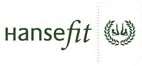 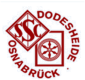 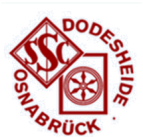 TEILNEHMER/IN*Bitte unbedingt angeben		          JA! Ich bin Mitglied*            	Name/Vorname*:_________________________________________  Geb.-Datum*: _________________Straße*:_________________________________________PLZ/Ort*: ____________________________Tel.*: __________________  Mobil: __________________   Email:__________________
VERBINDLICHE ANMELDUNG FÜR FOLGENDEN WORKSHOPYoga Leben im Einklang	Einsteiger		Wann:   dienstags von 16:30 - 17:30 Uhr	Beitrag:		20.08. - 17.12.2019	Trainer: Barbara				   56,00 € SSC-Mitglied/HANSEfit3/2019 - 16 KE		 Wo:	 SSC, GYM II				 128,00 € Extern/Nichtmitglieder
          Fortgeschrittene             Wann:  dienstags von 18:00 -19:00 Uhr               Beitrag:
              20.08. - 17.12.2019	Trainer: Barbara				   56,00 € SSC-Mitglied/HANSEfit3/2019 - 16 KE                 Wo: SSC, GYM II                                                         128,00 € Extern/Nichtmitglieder
              
EINZUGSERMÄCHTIGUNG	Ich habe die Informationen über Preise und Modalitäten zur Kenntnis genommen und erkenne diese an. Es gilt die jeweils gültige Satzung und Beitragsordnung. Hiermit ermächtige ich den SSC Dodesheide e.V. einmalig, den für die Kursteilnahme erforderlichen Gesamtbetrag einzuziehen. Diese kann ich jederzeit widerrufen. | Kontoinhaber:_______________________________________________________________| IBAN .:_______________________			BIC:__________________________| Name der Bank:______________________________________________________________| ANMELDESCHLUSS & ZAHLUNG Jeweils eine Woche vor Kursbeginn. Zahlung bevorzugt per Lastschrift. Barzahlung möglich – diese bitte in der SSC Geschäftsstelle tätigen. | DATEN & BANKVERBINDUNG Werden lediglich intern für diese Anmeldung und dessen Zahlung benötigt. | RÜCKERSTATTUNG Bei Nichtzustandekommen des Kurses erfolgt eine Rückerstattung in voller Höhe. | RÜCKTRITT In besonderen Fällen unter Vorlage eines ärztlichen Attests möglich. Erstattet wird hier die geleistete Kursgebühr abzgl. 9,00 € Verwaltungspauschale, sowie der bis dahin stattgefundenen Kurse. |HANSEfit: Check-In vor Kursstunde ist Voraussetzung. Ort, Datum:_____________________________		Unterschrift: ________________________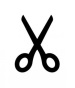 ------------------------------------------------------------------------------------------------------------------------------Meine Termine :Spinning: 20.08., 27.08., 03.09., 10.09., 17.09., 24.09.,                     01.10., 22.10., 29.10.,05.11., 12.11., 19.11., 26.11., 	     03.12., 10.12., 17.12.	Viel Spaß!